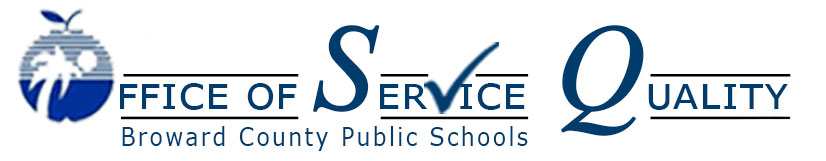 Veda Hudge, DirectorDonna Boruch, School Improvement CoordinatorNEW WAIVER Standard Operating Procedural Manual Broward County Public SchoolsSECTION 2: WAIVER PROCESS TIMELINEOctober	Schools notified of process & directionsSchool Principals and School Advisory Council (SAC) Chairs currently implementing final year of prior school board approved waiver reminded to follow process for New Waivers in order to renew WaiverNovember 14	Schools submits New Waiver Intent Form to InstructionalFacilitator assigned to their Cadre DirectorDecember 	Schools notified of support/non-­‐support to proceed with New Waiver ProcessNew Waiver Power Point can be viewed by Principal, SAC Chair, SAC Committee and other stakeholders at: http://www.broward.k12.fl.us/ospa/initiatives.asp? initiative_id=5December – February 	New Waiver Applications DevelopedSAC Develops New Waiver RequestConduct Community Meeting(s)SAC approves Waiver RequestFaculty Votes on Waiver RequestOnline Waiver Request Forms CompletedFebruary 9	New Waiver Applications submitted to SAC DocumentationUpload Center (where SAC Agenda/Minutes are submitted)School-­‐based signaturesCompleted Waiver ChecklistSAC Waiver Documentation FormAll other required documentationFebruary 16-24	Office of Service Quality reviews Waiver Application &DocumentationMarch	Schools with pre-approved Waivers not expiring the current year begin the Continuation Waiver process documentation due submitted to the SAC Documentation Upload Center (where SAC Agenda/Minutes are submitted)Continuation Waiver Powerpoint (http://www.broward.k12.fl.us/ospa/initiatives.asp?initiative_id=5) can be viewed for schools with prior school board approved waivers currentlyor 4 of implementation and that do not expire this school yearSchools with Continuation Waivers: Review annual data for current waiversConduct faculty vote to continue or discontinue existing waiver(s)Prepare Continuation Waiver Form with Continuation Waiver Checklist for submission to SAC Documentation Upload CenterMarch	New Waiver Applications reviewed by District CommitteeNew Waiver Applications reviewed by respective Principal level Cabinet CommitteesNew Waiver Applications reviewed by Chief Officer of School Performance  and  AccountabilityApril	Board Item for New Waiver Applications prepared and presented to District’s  Agenda Preparation Group (APG) for discussion prior to School Board MeetingMay	New Waiver Applications submitted to School Board for approvalMay 	Schools are notified of School Board ActionMay 14	Renewal of Continuation Waivers Due:Schools review annual data for current waiversConduct faculty vote to continue or discontinue existing waiver(s)Submit Continuation Waiver Form with Continuation Waiver Checklist to Donna Boruch, Coordinator of School od School ImprovementMay 	Schools finalize plans to implement new and continuing waivers for 2015-2016 school yearSECTION 3: NEW WAIVER PROCESS FLOWCHARTSECTION 4: WAIVERS PROCESS & FORMSFlorida Statute 1001.42 and School Board Policy #1403 provides opportunities for schools to waive District policy or contract items that may impede progress of the School Improvement Plan activities. The waiver process has two components: (1) new waivers and (2) continuation waivers. All waivers must support the accomplishment of improved performance outcomes. Policy #1403 also outlines the requirements for developing a waiver.Waivers may be approved for up to five years. Schools must follow the voting procedures outlined in the Broward Teacher’s Union contract, Article 15.New Waiver PodcastA podcast is available for the Principal, SAC Chair, SAC Committee and other stakeholders to view online at http://www.broward.k12.fl.us/ospa/initiatives.asp?initiative_id=5. The podcast is approximately 10 minutes and provides general discussion and guidelines about waivers and the waivers process.Viewing of the New Waiver Podcast is most appropriate before the submission of the New Waiver Intent Form.New Waiver Intent Form The School Advisory Council Chairperson and the Principal may complete, sign, scan and submit a New Waiver Intent to Apply Form by the deadline noted in the timeline. Submissions are to be by email to the Instructional Facilitator assigned to your Cadre Director.District support of a New Waiver Intent Form permits the school to begin and/or continue conversations with the SAC about applying for a waiver.Signatures are required on the New Waiver Intent Form. Typed signatures will not be accepted.See Waiver Intent Form Template on the next Page.NEW WAIVER INTENT TO APPLY FORMSchool: _____________________________	Date: _____________________Policy or Contract Article to be waived: _________________________________Brief description of Waiver Request: ______________________________________________________________________________________________________________________________________Rationale for Waiver:Submitted by:			Principal’s Name:  __________________ Signature: ________________________SAC Chairperson:  _________________ Signature: _________________________--------------------------Information Below Completed by District----------------------------Proposal supported to continue with process: ______________________________Proposal not supported to move forward: __________________________________Date: 	_____________________________________________________________If the New Waiver Intent Form is returned and supported to continue with the process, the school can move forward with the New Waiver Process.New Waiver Application for All Waivers (Except Professional Study Days)(See next section for Professional Study Days Waiver Application)Log on to to http://www.broward.k12.fl.us/ospa/ospa-central2/Click on School Improvement PlanGo to Best Practice # 4 and Click WaiversClick School Waivers LoginClick: Click here for new Waiver Application2013 and AfterEnter your username and password as directed on screen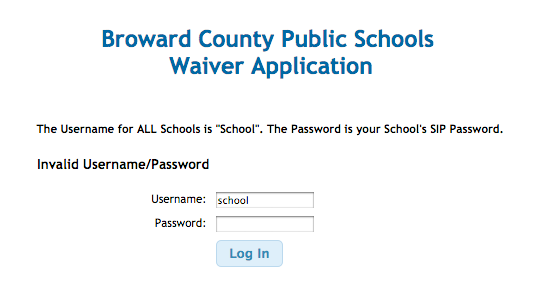 Click Create Waiver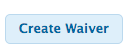 Note:If your school is applying for a Professional Study Days waiver proceed directly to the next section. The remaining steps in this section are for all waivers except that for Professional Study Days.Waiver application opens, complete the sections as appropriate and required.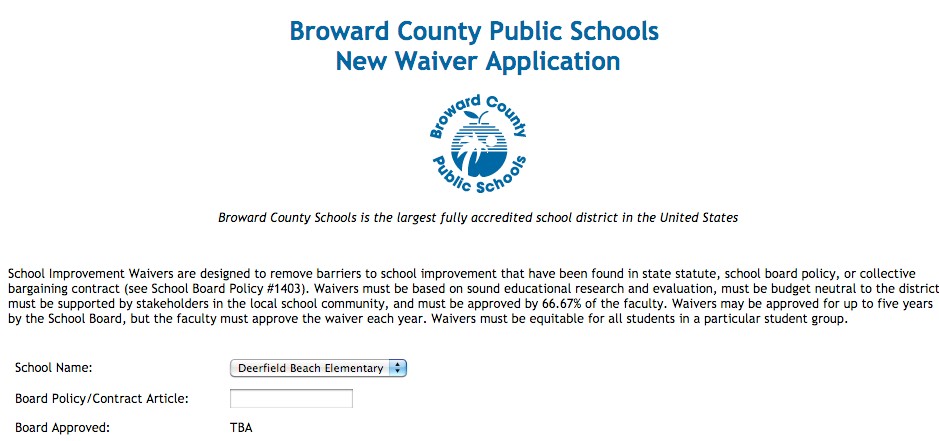 NoteThe Board Approved part says TBA, this will be completed by the District upon approval by the School Board.Complete the sections I -­‐ V.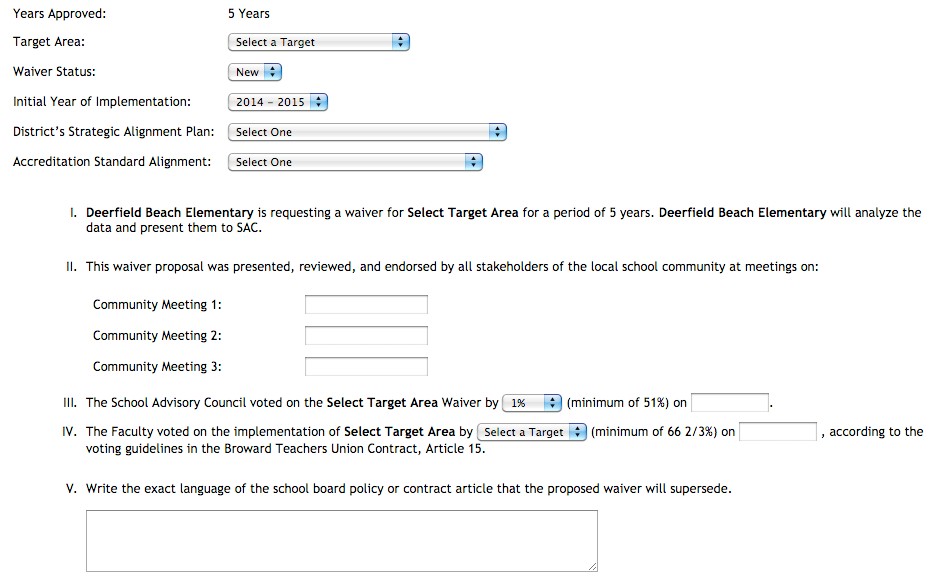 Notes:The Years approved is defaulted to 5 years, the maximum amount permitted by school board policy. If your school desires that a waiver application be for less then 5 years, contact the Instructional Facilitator assigned to your Cadre Director.For additional information on the District’s Strategic Plan to select the appropriate response for the District’s Strategic Plan Alignment visit the Strategic Plan Goal 1 (High-­‐Quality  Instruction) at www.browardschools.com/About-­‐Us/Strategic-­‐  Plan/Goals.For additional information on Accreditation to select the appropriate Accreditation Standard Alignment response go to:www.broward.k12.fl.us/schoolimprove Click AccreditationClick the link next to ‘Visit our Accreditation website at’Click the each link under Standard LinksSection IICommunity Meetings 1 and 3 are SAC MeetingsCommunity Meeting 2 is a general community meeting for additional input.Community Meeting 2 may occur before the Community Meeting 3 SAC Meeting on the same nightSee the New Waiver Process Flowchart and Waiver Checklist for additional informationSection IVThe faculty vote asks the BTU instructional collective bargaining unit members if they support the waiver for the school.Yes/No are the options66 2/3 must respond yes to passBTU instructional collective bargaining unit members includes anyone that is on a teacher’s contractThe faculty must pass the waiver with a 66 2/3 voteSBBC Policy calls for all faculty to vote, if a faculty member does not vote it counts as a ‘no vote’See School Board Policy 1403 (http://www.broward.k12.fl.us/sbbcpolicies/docs/P1403.0 00.pdf), School Board Policy 1403 Guidelines (http://www.broward.k12.fl.us/sbbcpolicies/docs/P1403-­‐ A.pdf) and Broward Teachers Union Contract Article 15 (http://www.broward.k12.fl.us/employeerelations/BTU_P DFs_for_Website/ARTICLE15_BTU.pdf) for procedural and additional information on faculty voting for waiversComplete sections VI – X.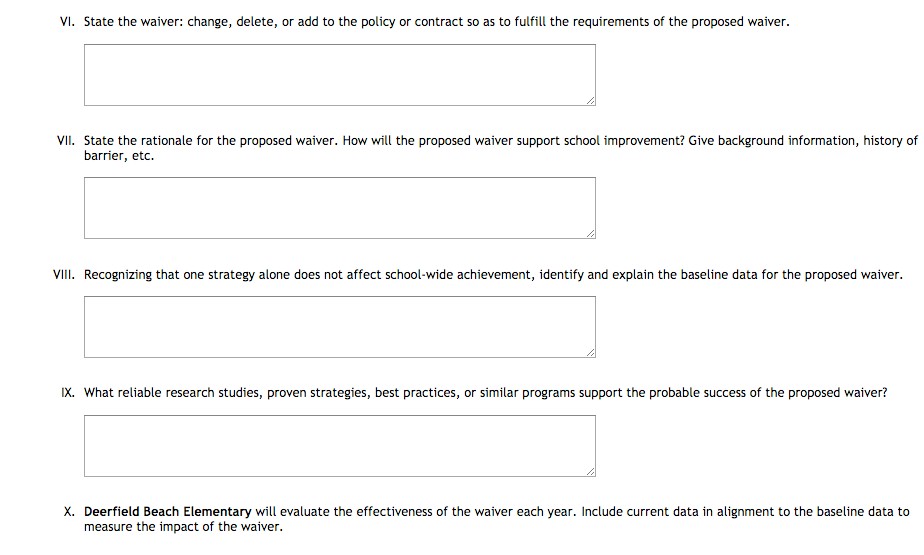 Complete sections 11 – 12.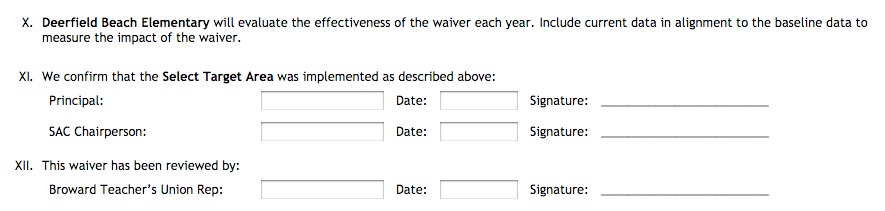 Click Save or Save and SubmitClick Save to save application and return to it to continuing working in the future.Click Save and Submit to submit application to District for reviewAs noted once Save and Submit is selected the Waiver will be locked from further editing.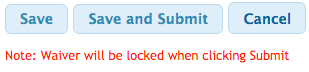 Notes:This waiver application, with original signature, is to be kept on file at the school and made available to District personnel upon request.A scanned version of the completed waiver application, with signature, and all other required documents are to be uploaded to the SAC Documentation Upload Center (see SAC Documentation Upload Center section) by the deadline noted in the timeline.Filename formula is to be: SchoolName_GradeLevel_PSD_WaiverNumber_Date.pdf, ex. Abc_ES_PSD_1_02082013.pdfNew Waiver Application Professional Study DaysGo to www.broward.k12.fl.us/schoolimproveClick WaiversClick School Waivers LoginClick: Click here for new Waiver Application2013 and AfterEnter your username and password as directed on screenClick Create Waiver for all new Waivers except for Professional Study Days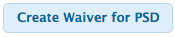 Waiver application opens, complete all sections as appropriate and required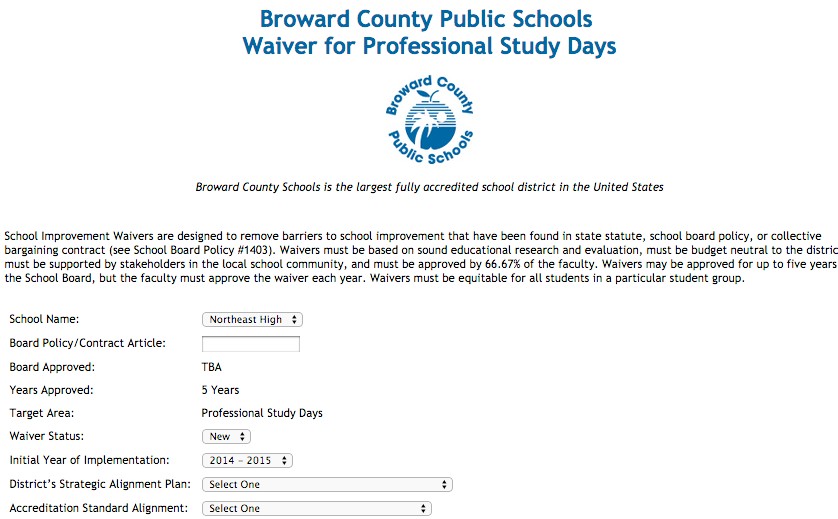 Note:The Board Approved part says TBA, this will be completed by the District upon approval by the School Board.The Years approved is defaulted to 5 years, the maximum amount permitted by school board policy. If your school desires that a waiver application be for less then 5 years, contact the Instructional Facilitator assigned to your Cadre Director.For additional information on the District’s Strategic Plan to select the appropriate response for the District’s Strategic Plan Alignment visit the Strategic Plan Goal 1 (High-­‐Quality  Instruction) at www.browardschools.com/About-­‐Us/Strategic-­‐  Plan/Goals.For additional information on Accreditation to select the appropriate Accreditation Standard Alignment response go to:www.broward.k12.fl.us/schoolimprove Click AccreditationClick the link next to ‘Visit our Accreditation website at’ Click the each link under Standard LinksComplete sections I -­‐ VIII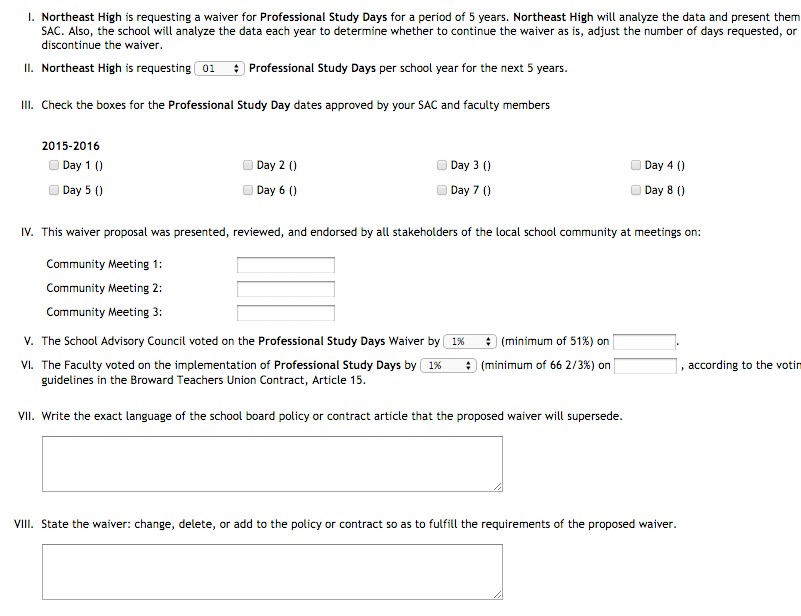 Notes:Section IIISAC can offer the faculty options for the number of Professional Study Days.It is recommended that no more than 2 options of number of Professional Study Days be presented to the faculty to assure that one of the dates received a 51% majority voteThis section can be completed after the faculty vote determines the number of daysThe actual dates will be determined as approved by the School Board; this traditionally occurs after the school-­‐based part of the waiver process has concluded so the schools are simply identifying Day 1 through Day 8 not to exceed the number of days approved by the SAC and facultyDay 1 – Day 8 are the 8 days approved by the School Board. A school with 4 professional study days does not need to document days 1-­‐4, they could document days 1, 3, 5 and 7 or any other combination as recommended by SAC and approved by the PrincipalOnce the number of days are selected the SAC can recommend to the Principal the actual days for Professional Study DaysSection IVCommunity Meetings 1 and 3 are SAC MeetingsCommunity Meeting 2 is a general community meeting for additional input.Community Meeting 2 may occur before the Community Meeting 3 SAC Meeting on the same nightSee the New Waiver Process Flowchart and Waiver Checklist for additional informationSection VIFor Professional Study Days the faculty vote ballot has 2 parts asking BTU instructional collective bargaining unitmembersPart I: Does the faculty want professional study days?Yes/No are the options66 2/3 must say yes to pass (see below for more information)BTU instructional collective bargaining unit members includes anyone that is on a teacher’s contractPart II: If Part I passes, how many Professional Study Days does the school want?See notes for Section III above for information on options51% of votes cast required to pass Part II (this is different from the 66 2/3 votes of all collective bargaining unit members required to pass (see below for more information on 66 2/3 vote to pass)It is appropriate for a faculty member that votes ‘No’ for section 1 to cast a vote in section 2. The faculty member is thus saying they do not support the school have Professional Study Days, but if it does pass they want X number of days.The faculty must pass the waiver with a 66 2/3 voteSBBC Policy calls for all faculty to vote, if a faculty member does not vote it counts as a ‘no vote’See School Board Policy 1403 (http://www.broward.k12.fl.us/sbbcpolicies/docs/P1403.0 00.pdf), School Board Policy 1403 Guidelines (http://www.broward.k12.fl.us/sbbcpolicies/docs/P1403-­‐ A.pdf) and Broward Teachers Union Contract Article 15 (http://www.broward.k12.fl.us/employeerelations/BTU_P DFs_for_Website/ARTICLE15_BTU.pdf) for procedural and additional information on faculty voting for waiversComplete sections IX – XV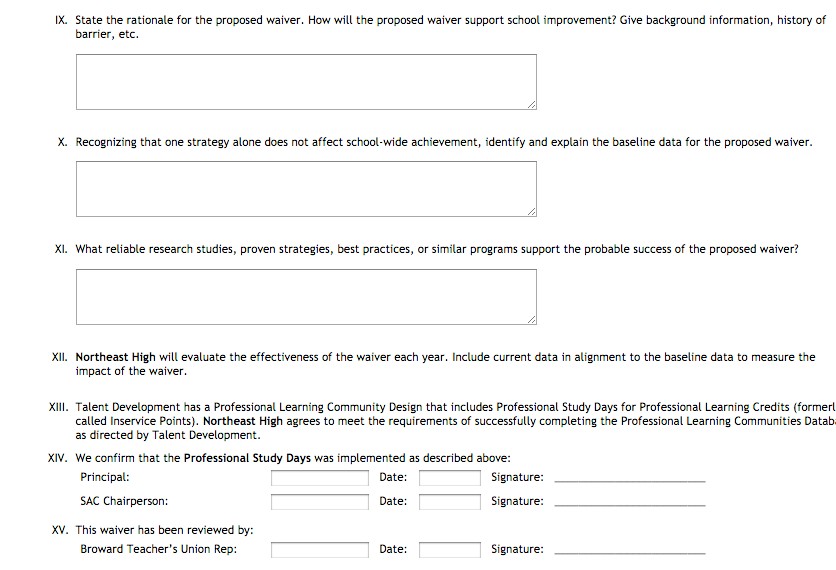 Click Save or Save and SubmitClick Save to save application and return to it to continuing working in the future.Click Save and Submit to submit application to District for reviewo As noted once Save and Submit is selected the Waiver will be locked from further editing.Notes:This waiver application, with original signature, is to be kept on file at the school and made available to District personnel upon request.A scanned version of the completed waiver application, with signature, and all other required documents are to be uploaded to the SAC Documentation Upload Center (see SAC Documentation Upload Center section) by the deadline noted in the timeline.o Filename formula is to be: SchoolName_GradeLevel_PSD_WaiverNumber_Date.pdf, ex. Abc_ES_PSD_1_02082013.pdfNew Waiver Request ChecklistSchool Advisory Council (SAC) Documentation for Waiver RequestsSubmit this form with the Waiver Request to document SAC and community involvement in the development of the SIP.School Name: 	1)	State the waiver being requested: 	This waiver proposal was presented to the community stakeholders of the local school community at meetings on:Attach a copy of the sign-in sheet showing the Principal and SAC Chair (or designee) in attendance for each of the public/community meetings.Attach a copy of the sign-in sheet showing Community members in attendance at the public/community meetings.Attach the minutes for each of the public/community meetings as well as the SAC meetings when the waiver was discussed.Submitting Waiver Documents to the SAC Documentation Upload ProgramThis program will be used to upload documentation for Waiver applications. Submitted documentation is on scanned file to include:Waiver applicationAll documentation noted in the New Waiver ChecklistSAC Documentation for Waiver Requests FormUploading Required Waiver DocumentationGo to: http://www.broward.k12.fl.us/ospa/ospa-central2/Click on to School Improvement PlanGo to Best Practice #3 and click on SAC Upload CenterClick link SAC Documentation UploadClick Waiver Application Documentation and upload FileActionAction Required by Statute, Policy or ContractDocumentationDocumentation SubmittedDocumentation SubmittedActionAction Required by Statute, Policy or ContractDocumentationYesNoIdentify barrier that will be overcome through waiver process.View New Waiver Process PodcastSubmit Waiver Intent FormReview similar waivers on School ImprovementNoFollow steps on waiver flowchart and timelinerecord of viewers verifiedActionAction Required by Statute, Policy or ContractDocumentationDocumentation SubmittedDocumentation SubmittedActionAction Required by Statute, Policy or ContractDocumentationYesNoWebsite at: www.broward.k12.fl. us/schoolimproveSAC discusses need for waiver and develops waiver request using online waiver template.Contact Research Services Dept. to review rationale and evaluation plan.NoSAC members sign-in Sheet (use sign-in sheet provided with online SAC Composition Form)SAC discusses need for waiver and develops waiver request using online waiver template.Contact Research Services Dept. to review rationale and evaluation plan.NoSign-in sheet for guests at meeting (use sign-in sheet provided with online SAC Composition Form)SAC discusses need for waiver and develops waiver request using online waiver template.Contact Research Services Dept. to review rationale and evaluation plan.NoDocument date, time and location of SAC meetingSAC discusses need for waiver and develops waiver request using online waiver template.Contact Research Services Dept. to review rationale and evaluation plan.NoSAC Meeting minutesActionAction Required by Statute, Policy or ContractDocumentationDocumentation SubmittedDocumentation SubmittedActionAction Required by Statute, Policy or ContractDocumentationYesNoSchedule and advertise open community meeting to review waiverYesCopy of flyer(s) or other methods of advertising meeting(s)-- include date of noticeActionrequest (This is not a SAC or SAFmeeting.) Policy requires at least one community meeting, which should be scheduled at a time and place to encourage parent/community attendance.Action Required by Statute, Policy or ContractDocumentationDocumentation SubmittedDocumentation SubmittedActionrequest (This is not a SAC or SAFmeeting.) Policy requires at least one community meeting, which should be scheduled at a time and place to encourage parent/community attendance.Action Required by Statute, Policy or ContractDocumentationYesNoActionrequest (This is not a SAC or SAFmeeting.) Policy requires at least one community meeting, which should be scheduled at a time and place to encourage parent/community attendance.Action Required by Statute, Policy or ContractDocument date, time and location of community meeting(s)Actionrequest (This is not a SAC or SAFmeeting.) Policy requires at least one community meeting, which should be scheduled at a time and place to encourage parent/community attendance.Action Required by Statute, Policy or ContractCommunity members sign- in Sheet(s) indicating the role of each person (i.e., parent, teacher, community member)Actionrequest (This is not a SAC or SAFmeeting.) Policy requires at least one community meeting, which should be scheduled at a time and place to encourage parent/community attendance.Action Required by Statute, Policy or ContractSAC sign-in sheet, documenting attendance of Principal and SAC Chair or designee at the community meeting(s)Actionrequest (This is not a SAC or SAFmeeting.) Policy requires at least one community meeting, which should be scheduled at a time and place to encourage parent/community attendance.Action Required by Statute, Policy or ContractMinutes from community meeting(s) documenting discussion and community recommendationsActionAction Required by Statute, Policy or ContractDocumentationDocumentation SubmittedDocumentation SubmittedActionAction Required by Statute, Policy or ContractDocumentationYesNoSAC advertises SAC meeting with item on agenda to vote on waiver request.YesCopy of flyer or other method of advertising meeting (include date of notice)ActionSAC must vote to endorse waiver as presented to community, revise waiver per community input, or to not pursue the waiver.(See new waiver flowchart on School Improvement website)Action Required by Statute, Policy or ContractDocumentationDocumentation SubmittedDocumentation SubmittedActionSAC must vote to endorse waiver as presented to community, revise waiver per community input, or to not pursue the waiver.(See new waiver flowchart on School Improvement website)Action Required by Statute, Policy or ContractDocumentationYesNoActionSAC must vote to endorse waiver as presented to community, revise waiver per community input, or to not pursue the waiver.(See new waiver flowchart on School Improvement website)Action Required by Statute, Policy or ContractCopy of SAC meeting agendaActionSAC must vote to endorse waiver as presented to community, revise waiver per community input, or to not pursue the waiver.(See new waiver flowchart on School Improvement website)Action Required by Statute, Policy or ContractDocument date, time and location of SAC meetingActionSAC must vote to endorse waiver as presented to community, revise waiver per community input, or to not pursue the waiver.(See new waiver flowchart on School Improvement website)Action Required by Statute, Policy or ContractSAC members sign-in Sheet (use official SAC Composition Form sign-in sheet)ActionSAC must vote to endorse waiver as presented to community, revise waiver per community input, or to not pursue the waiver.(See new waiver flowchart on School Improvement website)Action Required by Statute, Policy or ContractSign-in sheet for guests at meetingActionSAC must vote to endorse waiver as presented to community, revise waiver per community input, or to not pursue the waiver.(See new waiver flowchart on School Improvement website)Action Required by Statute, Policy or ContractSAC Meeting minutesPresent waiver in writing to faculty at least 3 days prior to faculty vote.Announce date for faculty vote not less than 24 hours prior to election dayYesDocument date, time and location of faculty meeting.ActionAction Required by Statute, Policy or ContractDocumentationDocumentation SubmittedDocumentation SubmittedActionAction Required by Statute, Policy or ContractDocumentationYesNoConduct Faculty Vote through a secret ballot conducted by a bargaining unit representative who shall be responsible for securing ballots during voting.Principal and BTU representative shall be official observers of election and ballot countingYes(Article 15 BTU Contract)Sign-in sheet showing faculty members that voted-- use list of eligible voters and have faculty initial by nameDocument results of vote, showing percent of faculty voting for and against waiver (to pass 66 2/3 % of eligible voters must vote “yes” to approve waiver request)Submit completed Waiver Request (http://www.broward. k12.fl.us/schoolimpro ve/school_staff_login.asp) by deadline noted in timelineYesCopy of Waiver Request with school based signatures.Submit completed Waiver Request (http://www.broward. k12.fl.us/schoolimpro ve/school_staff_login.asp) by deadline noted in timelineNoCopy of completed SAC documentation formSubmit completed Waiver Request (http://www.broward. k12.fl.us/schoolimpro ve/school_staff_login.asp) by deadline noted in timelineNoCopy of all required back- up documentationHow and when was meeting advertised?How and when was meeting advertised?Date, time and location of Community Meeting(s)Date, time and location of Community Meeting(s)Date, time and location of Community Meeting(s)How was each meeting advertised?Date of noticeDateTimeLocation